Communiqué de presseAPPEL À CANDIDATURESPROMOTION #11Le Lab’ess recherche 10 PROJETS À IMPACT pour intégrer son nouveau programme axé sur les villes durables !4 MOIS POUR RÉUSSIR ! Dans un contexte urbain en pleine mutation sociale, économique et environnementale, des besoins nouveaux émergent et appellent des réponses innovantes. L’ampleur des transformations impose une réflexion sur la recomposition des rapports entre économie et société, et sur la nécessité de repenser les villes de manière durable. Le programme d’incubation du Lab’ess s’inscrit dans ces réflexions, avec la volonté de favoriser la création d’entreprises innovantes, vectrices de changements systémiques au service des villes durables. Le programme d’incubation du Lab’ess permet de booster les projets à travers de l’ACCOMPAGNEMENT et du FINANCEMENT tout en gardant à l’esprit l’essentiel : l’impact positif sur notre société et notre planète. Le cursus d’incubation s’adresse aux porteur.se.s de projets qui proposent des solutions technologiques innovantes, et apportent des réponses viables à des problèmes environnementaux urbains. Il peut s’agir d'une ENTREPRISE OU START-UP early stage. Le Lab’ess propose un programme d’incubation complet pour accompagner les candidat.e.s dans l’aventure entrepreneuriale :Un programme de formation complet qui inclut deux bootcamps, des workshops adaptés aux besoins des incubé.e.s, des outils clé en main, des intervenant.e.s expert.e.s et des entrepreneur.e.s pairs ;Un accompagnement individuel et sur-mesure, avec des coachs spécialisé.e.s, des modules au choix et un accompagnement post-incubation ;Une mise en réseau avec des partenaires complémentaires : expert.e.s, entrepreneur.e.s, financeur.e.s, une série d’événements de networking multi-formats ; Un espace de co-working au Lab’ess et un espace personnel sur une plateforme dédiée au programme d’incubation, mise à disposition par notre partenaire ScaylabL’accès à un réseau international permettant la participation à des salons internationaux et à un écosystème mondial avec PULSE;Un prêt d’honneur allant jusqu’à 19 000 TND Ce dispositif d’accompagnement complet profite en effet de l’appui de l’Agence Française de Développement et du projet Innov'i - EU4Innovation, d’appui à l’écosystème de l’entrepreneuriat innovant, financé par l’Union européenne et mis en œuvre par Expertise France. Le Lab’ess lance son appel à candidatures pour sélectionner 10 PORTEUR.E.S DE PROJETS qui bénéficieront des avantages de l’incubateur basé en plein cœur de Tunis au 5 rue de Touraine,1002 Belvédère.Les initiateur.trice.s d’innovations sociales intéressé.e.s peuvent compléter le formulaire disponible sur www.labess.tn jusqu’au 9 juillet 2023 à 23h59.Le programme d’incubation débutera le 17 juillet 2023.LE PROCESSUS DE SELECTION DES PROJETS Comment ça marche ? L’équipe du Lab’ess se réunit pour présélectionner les projets soumis en ligne en prenant en considération les critères d’éligibilité. Les porteur.se.s présélectionné.e.s seront invité.e.s à expliciter plus en détail leur projet lors d’entretiens individuels avec des experts de l’équipe du Lab’ess et de Scaylab.  Les étapes de sélection des projets :Dépôt des dossiers sur le site internet du Lab’ess du 09 juin 2023 au 09 juillet 2023 avant minuit.Présélection des candidatures. Les candidat.es présélectionné.es sont informé.es le 11 juillet 2023.Entretiens individuels pour expliciter votre projet face au jury de sélection les 13 et 14 juillet 2023.Journée d’intégration au Lab’ess pour marquer le démarrage de l’incubation le 17 juillet 2023. LES CRITÈRES DE SÉLECTION D’une durée totale de 4 mois, le programme d'incubation du Lab’ess s’adresse à des porteur.ses de projet innovant, animé.es par le désir de répondre à des besoins pressants spécifiques aux espaces urbains, en particulier sur le Grand Tunis et Sousse. Le comité technique sera particulièrement attentif aux critères suivants :Impact social / environnementalLa solution permet de résoudre un problème urgent, récurrent, et/ou généralisé identifié par les populations concernéesLe besoin auquel répond la solution n’est pas ou peu couvert par les solutions existantes (Etat, marché)L’impact de la solution est quantifiable ou mesurableInnovationSolution nouvelle ou améliorée par rapport aux solutions existantesTemps réduit de lancement sur le marchéDimension tech valorisée mais non obligatoirePotentiel de croissanceCompréhension fine du marché et du positionnement concurrentielStratégies de croissance identifiéesBesoin en financement définiCapacité d’exécutionPertinence et complémentarité des expertises du fondateur ou de l’équipeProcessus opérationnels au minimum émergentsMétriques de performance projet prometteusesViabilité financièreStratégie de revenus clairement définieStructure de coûts maîtriséePremières projections financières, idéalement confrontées au réel Vous apportez une solution à un enjeu environnemental urbain ? Vous souhaitez consolider votre entreprise mêlant intérêt général et efficacité économique ? CANDIDATEZ !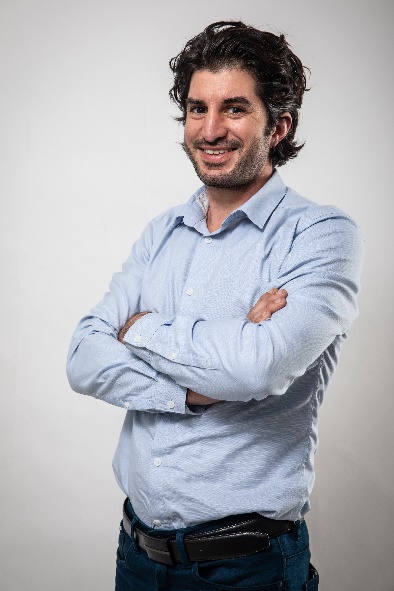 À PROPOS DU PROJET INNOV’I – EU4INNOVATION 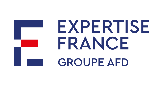 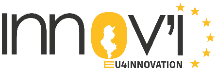 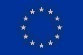 Innov’i – EU4Innovation est un projet d’appui à l’écosystème de l’entrepreneuriat et de l’innovation en Tunisie, financé par l’Union européenne et mis en œuvre par Expertise France. Ce projet vise à accompagner le renforcement, la structuration et la pérennisation de l’écosystème de l’entrepreneuriat et de l’innovation tunisien. En savoir plus : www.innovi.tnA PROPOS DU LAB’ESSFondé en 2012, juste après la révolution, le Laboratoire de l’Économie Sociale et Solidaire (Lab’ess) est une organisation dont la mission est de soutenir le mouvement associatif et d’appuyer l’entrepreneuriat social comme levier d’un développement solidaire, inclusif et durable. Le Lab’ess a su évoluer et s’adapter à son contexte pour agir toujours plus efficacement auprès des acteur.rice.s du changement et démultiplier son impact.Aujourd’hui présent à Tunis, au sein de son espace de travail collaboratif, hors les murs en régions et également dans les pays de la région MENA, le Lab’ess, sensibilise, accompagne et finance toutes celles et ceux qui entreprennent en faveur de l’intérêt général à travers différents projets et programmes innovants.En savoir plus : www.labess.tn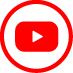 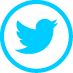 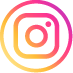 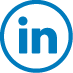 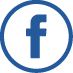 